СОГЛАСИЕ НА ОБРАБОТКУ ПЕРСОНАЛЬНЫХ ДАННЫХг. Хабаровск « 	» 	202   _ г.Я, гражданин(ка): ФИО:ИНФОРМИРОВАННОЕ ДОБРОВОЛЬНОЕ СОГЛАСИЕ ПАЦИЕНТА НА ПОЛУЧЕНИЕ ПЛАТНЫХ МЕДИЦИНСКИХ УСЛУГг. Хабаровск « 	» 	202   _ г.До заключения договора на оказание платных медицинских услуг, я, гражданин(ка)  	Паспорт серии 	номер 	выдан: 	 	__, проживающий(ая)  по адресу:  		 	__, даю согласие обществу с ограниченной ответственностью «Клиника современных технологий-ДВ», 680000, г. Хабаровск,
ул. Пушкина д. 11, офис 27 — далее Оператор, на обработку моих персональных данных по адресу места осуществления лицензируемого вида деятельности, выполняемой работы, оказываемой услуги в рамках заключенного договора на оказание медицинских услуг на следующих условиях:  Субъект дает согласие на обработку Оператором своих персональных данных, то есть совершение любых действий (операций) или совокупности действий (операций), совершаемых с использованием средств автоматизации, путем внесения их в электронную базу данных, включения в списки (реестры) и отчетные формы, предусмотренные документами, регламентирующими предоставление отчетных данных (документов) по ОМС (договором ДМС), а также без использования таких средств с персональными данными. Субъект дает право на обмен (прием, передачу) персональной информации со   страховой медицинской организацией и территориальным фондом ОМС с использованием машинных носителей или по каналам связи, с соблюдением мер, обеспечивающих их защиту от несанкционированного доступа.  Обработка персональных данных включает в себя: сбор, систематизацию, накопление, хранение, уточнение (обновление, изменение), использование, передача, обезличивание, блокирование, уничтожение.  Перечень персональных данных включает в себя: фамилия, имя, отчество (при наличии); день, месяц, год и место рождения; адрес местожительства; контактный телефон; семейное, социальное положение;  реквизиты полиса ОМС (ДМС), место работы, учебы; страховой номер индивидуального лицевого счета в Пенсионном фонде России (СНИЛС),  данные о состоянии здоровья, заболеваниях, случаях обращения за медицинской помощью. Субъект персональных данных имеет право на получение информации, касающейся обработки его персональных данных в соответствии со ст. 14 ФЗ № 152 от 27.06.2006 г., Обработка персональных данных прекращается по истечении 5 лет с момента окончания действия договора на оказание платных медицинских услуг, либо в иных случаях, предусмотренных ФЗ № 152 от 27.06.2006 г.  Настоящее согласие действует в течение всего срока хранения персональных данных, соответствует сроку хранения первичных медицинских документов и составляет пять лет.  Передача персональных данных иным лицам или иное их разглашение может осуществляться только с моего письменного согласия. С порядком отзыва согласия на обработку персональных данных я ознакомлен(а)..Пациент: 	Информированное добровольное согласие на виды медицинских вмешательств, включенных в перечень определенных видов медицинских вмешательств,на которые граждане дают информированное добровольное согласие при выборе врача и медицинской организации для получения первичной медико-санитарной помощи.ЯФ.И.О. гражданинаДаю информированное добровольное согласие на виды медицинских вмешательств, включенных в перечень определенных видов медицинских вмешательств, на которые граждане дают информированное добровольное согласие при выборе врача и медицинской организации для получения первичной медико-санитарной помощи, утвержденный приказом Минздравсоцразвития России от 23 апреля 2012 г. № 390Н (зарегистрирован Минюстом России 5 мая 2012 г. № 24082) (далее — Перечень видов медицинских вмешательств. На проведение врачебного осмотра, в том числе: опрос, выявление жалоб, сбор анамнеза. Осмотр, в том числе пальпация, перкуссия, аускультация, риноскопия, фарингоскопия, непрямая ларингоскопия, ректальное исследование. Антропометрические исследования, Термометрия, тонометрия, не инвазивные исследования органов зрения и зрительных функций. Не инвазивные исследования органов слуха и слуховых функций. Исследование функций нервной системы (чувствительной и двигательной сферы). Проведение манипуляций, связанных с нарушением целостности кожных покровов.При оказании мне первичной медико-санитарной помощи в ООО «Клиника Современных Технологий-ДВ» медицинским работником:  	Ф.И.О. медицинского работникаЯ ознакомлен (а) с перечнем видов медицинских вмешательств, в доступной для меня форме мне даны разъяснения о целях, методах оказания медицинской помощи, связанном с ними риске, возможных вариантах медицинского вмешательства, о его последствиях, а также о предполагаемых результатах оказания медицинской помощи. Мне разъяснено, что при оформлении настоящего добровольного информированного согласия, а также перед осуществлением медицинского вмешательства, включен- ного в перечень видов медицинских вмешательств, я имею право отказаться от одного или нескольких вышеуказанных видов медицинского вмешательства.Подпись (Ф.И.О. гражданина)Подпись (Ф.И.О. медицинского работника)  	ознакомился (ась) с «Территориальной программой государственных гарантий бесплатного оказания гражданам РФ медицинской помощи в Хабаровском крае в текущем году, об условиях и сроках получения бесплатной медицинской помощи информирован(а). Мне разъяснен порядок оказания бесплатной медицинской помощи. Я ознакомлен(а) с тем, что могу получить аналогичную медицинскую помощь также в других медицинских организациях на других условиях. Своей подписью я подтверждаю свое желание на получение платных медицинских услуг в ООО «Клиника современных технологий-ДВ».ПодписьУВЕДОМЛЕНИЕ О ВОЗМОЖНЫХ ПОСЛЕДСТВИЯХ НЕСОБЛЮДЕНИЯ НАЗНАЧЕНИЙ МЕДИЦИНСКИХ РАБОТНИКОВг. Хабаровск «           » 	202   _ г.Я, гражданин (ка) [Ф.И.О.]:уведомлена о том, что при оказании платной медицинской услуг(и) в рамках Договора на оказание платных медицинских услуг, между мной и обществом с ограниченной ответственностью «Клиника современных технологий-ДВ» несоблюдение назначений (рекомендаций) исполнителя, врача (медицинского работника), оказывающего платную медицинскую услугу в соответствии с Договором на оказание платных медицинских услуг , в том числе назначенного режима лечения, кратности, дозировок, сроков приема лекарственных препаратов, назначенных лабораторных и инструментальных исследованиях, консультациях специалистов могут снизить качество оказываемой медицинской услуги, повлечь за собой невозможность ее завершения в срок или отрицатель- но сказаться на состоянии здоровья пациента.Подпись  	ДОГОВОР НА ОКАЗАНИЕ МЕДИЦИНСКИХ УСЛУГг. Хабаровск «           » 	202   _ г.Общество с ограниченной ответственностью «Клиника современных технологий-ДВ», зарегистрированное ФНС (ИНН 2721191316, КПП 272101001), ЕГРЮЛ 1122721002073,  имеющая  государственную  лицензию  на  медицинскую деятельность№ ЛО-27-01-002827 от 04.09.2019 г., выданную   Министерством   здравоохранения Хабаровского края (адрес: г. Хабаровск,  ул.  Запарина, 76  б,  тел.  (4212) 40-25-24,  именуемая  в  дальнейшем  Исполнитель,  в  лице  директора  —  Рыбкиса   Вячеслава   Александровича,       действующего       на       основании       Устава,       с       одной       стороны,       и  гражданин(ка),паспорт: серии 	номер 	выдан (место выдачи, дата выдачи)  	 	, проживающий(ая) по адресу: 		, именуемый(ая) в дальнейшем Пациент.ПРЕДМЕТ ДОГОВОРАИсполнитель обязуется оказывать Пациенту, медицинские услуги по перечню и в сроки, установленные в соответствие с Приложением№ 1 к настоящему договору (являющимся неотъемлемой частью настоящего договора), а также в соответствии с лицензией на медицинскую деятельность № ЛО-27-01-002827 от 04.09.2019 г., выданной Министерством здравоохранения Хабаровского края, в соответствии с которой исполнителю разрешены следующие виды медицинской деятельности: г. Хабаровск, Шеронова, д. 6: При оказании первичной, в том числе доврачебной, врачебной и специализированной, медико-санитарной помощи организуются и выполняются следующие работы (услуги): при оказании первичной доврачебной медико-санитарной помощи в амбулаторных условиях по: акушерскому делу, анестезиологии и реаниматологии, дезинфектологии, медицинскому массажу, операционному делу, организации сестринского дела, сестринскому делу, сестринскому делу в косметологии, функциональной диагностике; при оказании первичной врачебной медико-санитарной помощи в амбулаторных условиях по: общей врачебной практике (семейной медицине), терапии; при оказании первичной врачебной медико-санитарной помощи в условиях дневного стационара по: общей врачебной практике (семейной медицине), организации здравоохранения и общественному здоровью, терапии; при оказании первичной специализированной медико-санитарной помощи в амбулаторных условиях по: акушерству и гинекологии (за исключением использования вспомогательных репродуктивных технологий и искусственного прерывания беременности), акушерству и гинекологии (искусственному прерыванию беременности), аллергологии и иммунологии, анестезиологии и реаниматологии, гастроэнтерологии, гематологии, генетике, дерматовенерологии, детской урологии-андрологии, детской хирургии, кардиологии, косметологии, неврологии, нефрологии, онкологии, организации здравоохранения и общественному здоровью, офтальмологии, психотерапии, пульмонологии, ревматологии, сердечно-сосудистой хирургии, травматологии и ортопедии, ультразвуковой диагностике, урологии, физиотерапии, функциональной диагностике, хирургии, эндокринологии, эндоскопии, эпидемиологии; при оказании первичной специализированной медико-санитарной помощи в условиях дневного стационара по: акушерству и гинекологии (за исключением использования вспомогательных репродуктивных технологий и искусственного прерывания беременности), акушерству и гинекологии (искусственному прерыванию беременности). При проведении медицинских осмотров, медицинских освидетельствований и медицинских экспертиз организуются и выполняются следующие работы (услуги): при проведении медицинских экспертиз по: экспертизе временной нетрудоспособности. г. Хабаровск, Шеронова, д. 8, корпус 3: При оказании первичной, в том числе доврачебной, врачебной и специализированной, медико-санитарной помощи организуются и выполняются следующие работы (услуги): при оказании первичной доврачебной медико-санитарной помощи в амбулаторных условиях по: вакцинации (проведению профилактических прививок), дезинфектологии, общей практике, организации сестринского дела, физиотерапии, функциональной диагностике; при оказании первичной врачебной медико-санитарной помощи в амбулаторных условиях по:  вакцинации (проведению  профилактических прививок), общей врачебной практике (семейной медицине), организации здравоохранения и общественному здоровью, педиатрии; при оказании первичной специализированной медико-санитарной помощи в амбулаторных условиях по: аллергологии и иммунологии, детской кардиологии, детской хирургии, детской эндокринологии, неврологии, организации здравоохранения и общественному здоровью, оториноларингологии (за исключением кохлеарной имплантации), психиатрии, травматологии и ортопедии, ультразвуковой диагностике, физиотерапии. При проведении медицинских осмотров, медицинских освидетельствований и медицинских экспертиз организуются и выполняются следующие работы (услуги): при проведении медицинских осмотров по: медицинским осмотрам (предрейсовым, послерейсовым); при проведении медицинских экспертиз по: экспертизе временной нетрудоспособности. г. Хабаровск, Шеронова, д. 10: При оказании первичной, в том числе доврачебной, врачебной и специализированной, медико-санитарной помощи организуются и выполняются следующие работы (услуги): при оказании первичной доврачебной медико-санитарной помощи в амбулаторных условиях по: лабораторной диагностике; при оказании  первичной специализированной медико-санитарной помощи в амбулаторных условиях по: клинической лабораторной диагностике. При оказании скорой, в том числе скорой специализированной, медицинской помощи организуются и выполняются следующие работы (услуги): при оказании скорой медицинской помощи вне медицинской организации по: скорой медицинской помощи.При оказании медицинских услуг Исполнителем будут применяться действующие на территории Российской Федерациистандарты медицинской помощи и порядки оказания медицинской помощи.Оказание медицинских услуг будет осуществляться специалистами, указанными в приложении № 2 к настоящему договору. Информация о профессиональном образовании и квалификация данных специалистов доведена до сведения Пациента.Подписывая настоящий договор Пациент подтверждает, что ему в доступной форме была разъяснена информация о методах оказания медицинской помощи, связанных с ними рисках, возможных видах медицинского вмешательства, их последствиях и ожидаемых результатах оказания медицинской помощи.При оказании медицинских услуг Исполнителем будут применяться действующие на территории Российской Федерации стандарты медицинской помощи и порядки оказания медицинской помощи.СТОИМОСТЬ УСЛУГ, СРОКИ И ПОРЯДОК ИХ ОПЛАТЫПациент оплачивает медицинские услуги в кассу Исполнителя по тарифам, действующим у Исполнителя на дату заключения договора. В случае, если срок оказания услуг переносится по сравнению со сроками, указанными в договоре, услуги оплачиваются по ценам, действующим на момент оказания медицинских услуг.Оплата медицинских(ой) услуг(и) производится наличными денежными средствами в кассу Исполнителя или банковской картой на безналичный счет Исполнителя на условиях предоплаты в размере 100% стоимости услуг. Срок оплаты: в любые сроки до непосредственного оказания медицинской услуги.Датой оплаты считается дата поступления денежных средств в кассу Исполнителя.В случае отсутствия согласования программы лечения со страховой компанией посредством гарантийного письма или отсутствием необходимой услуги в страховой программе Пациента. Последний обязуется оплатить оказанную медицинскую услугу самостоятельно.УСЛОВИЯ И СРОКИ ПРЕДОСТАВЛЕНИЯ МЕДИЦИНСКИХ УСЛУГИсполнитель оказывает услуги по настоящему Договору в помещении по адресу: г. Хабаровск, ул. Шеронова, д. 6.Исполнитель оказывает услуги по настоящему договору в дни и часы работы, которые устанавливаются администрацией Исполнителя и доводится до сведения пациента.Предоставление услуг по настоящему договору проходит в порядке предварительной записи Пациента на прием, которая осуществляется через регистратуру Исполнителя или колл-центр. Телефон центра предварительной записи — 48-88-88. Часы работы с 8.00–21.00 без перерыва и выходных. Конкретная дата и время предоставления медицинской услуги согласовывается между Исполнителем и Пациентом при обращении Пациента в регистратуру или колл-центр Исполнителя.3.4.Исполнитель оказывает медицинские услуги в соответствии с утвержденным графиком работы и условиями, соответствую- щими установленным требованиям.ОБЯЗАТЕЛЬСТВА СТОРОНПрава и обязанности Исполнителя:Исполнитель обязан:Обеспечить оказание качественной и безопасной медицинской помощи в соответствии с законодательством Российской Федерации.Обеспечить  соблюдение  порядков  оказания  медицинской  помощи  и  стандартов  медицинской  помощи. 4.1.3.Выдать Пациенту направление для прохождения услуг(и) с указанием сроков оказания услуг, места их оказания (кабинет поместу нахождения Исполнителя) и необходимыми рекомендациями по подготовке Пациента.Выдать Пациенту документ строгой отчетности (кассовый чек), подтверждающий прием денежных средств от Пациента.Предоставить квалифицированную, качественную медицинскую услугу Пациенту, в соответствие с утвержденными требованиями медицинского технологического стандарта.Выдать по окончании оказания медицинской услуги Пациенту документы, содержащие информацию о результатах оказанных услуг.В случае возникновения неотложных состояний у Пациента, Исполнитель вправе осуществлять действия в соответствии с Федеральным законом от 21.11.2011 № 323-ФЗ «Об основах охраны здоровья граждан в Российской Федерации», в том числе принимать решение о медицинском вмешательстве в случаях, когда состояние гражданина не позволяет ему выразить свою волю, а медицинское вмешательство неотложно.Предоставить Пациенту бесплатную, доступную, достоверную информацию о предоставляемых услугах, состоянии его здоровья, включая сведения о результатах обследования, диагнозе.Предоставить Пациенту в доступной форме полную информацию о целях, методах оказания медицинской помощи, связанном с ними риске, возможных вариантах медицинского вмешательства, о его последствиях, а также о предполагаемых результатах оказания медицинской помощи.Предоставить Пациенту по его требованию и в доступной для него форме информацию об используемых при предостав- лении платных медицинских услуг лекарственных препаратах и медицинских изделиях, в том числе о сроках их годности (гаран- тийных сроках), показаниях (противопоказаниях) к применению.Предупредить Пациента в случае, если при предоставлении платных медицинских услуг требуется предоставление на возмездной основе дополнительных медицинских услуг, непредусмотренных договором.В случае если при предоставлении платных медицинских услуг потребуется предоставление дополнительных медицин- ских услуг по экстренным показаниям для устранения угрозы жизни потребителя при внезапных острых заболеваниях, состояни- ях, обострениях хронических заболеваний, такие медицинские услуги оказываются без взимания платы в соответствии с Феде- ральным законом «Об основах охраны здоровья граждан в Российской Федерации». Права Исполнителя: при оказании платных медицинских услуг Исполнитель пользуется правами в соответствии с действующим законодательством.Врач вправе направить пациента к другому специалисту, с целью уточнения диагноза и выбора оптимального плана лечения, ответственность за выполнение или невыполнение этой рекомендации несет пациент. В случае, если пациент не захочет посещать дополнительных специалистов, врач имеет право отказать пациенту в дальнейшем лечении, поскольку не имеет полной и достоверной информации для принятия решения о диагнозе и избрания плана лечения.Исполнитель имеет право задержать прием пациента не более, чем на 15 минут, по объективным причинам (сложный клинический случай)Права и обязанности Пациента:Пациент обязан:Предварительно в соответствии с настоящим договором оплатить стоимость медицинских услуг в кассу Исполнителя. В случае отсутствия оплаты после назначения услуг в регистратуре Исполнителя, Исполнитель вправе снять время оказания услуг в одностороннем порядке до момента повторного обращения Пациента и согласования новых сроков оказания услуг.Выполнить требования, от которых зависит качественное предоставление медицинской помощи (подготовка в соотве- тствии с требованиями и рекомендациями лечащего врача Исполнителя). В случае выявления Исполнителем ненадлежащей подготовки к оказанию услуг или ее отсутствия Исполнитель вправе отказаться от оказания услуг в одностороннем порядке. В ходеоказания услуг выполнять все медицинские указания, рекомендации и назначения лечащего врача, сообщать необходимые сведения, своевременно информировать лечащего врача об изменениях в состоянии здоровья (самочувствии);Информировать врача до оказания медицинской услуги о перенесенных заболеваниях, известных ему аллергических реакциях, противопоказаниях для оказания услуг. В противном случае весь риск, связанный с этими последствиями несет Пациент. 4.2.4.Письменно подтвердить, что ознакомлен с информацией, касающейся особенностей данной медицинской услуги и условиями ее предоставления, то есть подтвердить свое «Добровольное информированное согласие» на оказание услуги. Добро- вольное информированное согласие Пациента является неотъемлемой частью настоящего договора. В случае отказа Пациента от подтверждения добровольного информированного согласия на оказание услуги Исполнитель вправе отказаться от оказания услуг водностороннем порядке.Соблюдать правила внутреннего распорядка и правила поведения пациента в медицинской организации в соответствии с лечебно-охранительным режимом.Записываться на прием в назначенную дату. Предупреждать сотрудников регистратуры об отмене или переносе приема.Своевременно являться на прием.Пациент имеет право:На качественную и безопасную медицинскую помощь, а также соблюдение иных прав, предусмотренных действующим законодательством.Пациент имеет право отказаться от оказания услуг до момента начала их оказания и потребовать возврата уплаченных денежных средств с возмещением Исполнителю затрат, связанных с подготовкой оказания услуг.ОТВЕТСТВЕННОСТЬ СТОРОН ЗА НЕВЫПОЛНЕНИЕ УСЛОВИЙ ДОГОВОРАЗа нарушение прав Пациента Исполнитель несет ответственность, предусмотренную действующим законодательством, в том числе законодательством о защите прав потребителей.В случае оказания Пациенту медицинской услуги ненадлежащего качества, Пациент имеет право: по личному заявлению оформить возврат денежных средств в кассе Исполнителя, безвозмездно (за счет Исполнителя) устранить недостатки оказанной услуги (осуществить повторное оказание услуги) или привлечь Исполнителя к иным мерами ответственности в соответствии с действующим законодательством.ПОРЯДОК ИЗМЕНЕНИЯ И РАСТОРЖЕНИЯ ДОГОВОРАПри необходимости изменения в договор вносятся по соглашению сторон и оформляются отдельным соглашением.В случае отказа Пациента после заключения договора от получения медицинских услуг договор расторгается.Исполнитель информирует Пациента о расторжении договора по инициативе Пациента, при этом Пациент оплачивает Исполнителю фактически понесенные расходы, связанные с исполнением обязательств по договору.РАЗРЕШЕНИЕ СПОРОВСпорные вопросы, возникающие у сторон разрешаются путем переговоров. В случае недостижения соглашения спор передается на рассмотрение суда в соответствии с действующим законодательством. При этом до обращения в суд необходимо соблюдение сторонами досудебного претензионного порядка разрешения спора.Отсутствие ответа на претензию в течение дней с момента получения претензии либо получение от стороны ответа о неудовлетворении претензии, является основанием для обращения стороны в судебные органы.ИНЫЕ УСЛОВИЯ, ОПРЕДЕЛЯЕМЫЕ ПО СОГЛАШЕНИЮ СТОРОНПодписывая настоящий договор, Пациент подтверждает, что ему было разъяснено право на получение медицинских услуг, входящих в Территориальную программу государственных гарантий бесплатного оказания гражданам Российской Федерации медицинской помощи в Хабаровском крае в текущем году, на безвозмездной основе. Также был разъяснен порядок оказания таких услуг, условия получения услуг Пациентом. Подписывая настоящий договор, Пациент подтверждает свое согласие на отказ от получения медицинской услуги (если она включена в Территориальную программу государственных гарантий бесплатного оказания гражданам Российской Федерации медицинской помощи в Хабаровском крае в текущем году) на безвозмездной основе. Подписывая настоящий договор, Пациент подтверждает, что перед оказанием услуг ему была предоставлена исчерпывающая информация о его заболевании (диагнозе), современных методах лечения, даны ответы на все интересующие вопросы.Пациент дает Исполнителю согласие на обработку необходимых персональных данных, в объеме и способами, указанными в п. 1, 3 ст. 3, ст. 11 Федерального закона № 152-ФЗ «О персональных данных», для целей исполнения Исполнителем обязательств по настоящему Договору.        8.3.Пациент, в целях оценки качества проводимого лечения, а также в научных и образовательных целях, дает свое согласие на фотопротоколирование процесса лечения (локально), без идентификации пациента.Договор вступает в силу с момента его подписания и действует до полного исполнения обязательств сторонами.Срок действия договора до 	20 г.Споры и разногласия решаются в претензионном порядке, а в случае невозможности разрешения в — судебном порядке в суде общей юрисдикции в соответствии с действующим законодательством.Договор составлен в 2-х экземплярах, имеющих одинаковую юридическую силу: по одному для каждой из сторон.Стороны договорились об использования факсимильного изображения подписи лица, заключающего настоящий договор от имени Исполнителя в настоящем договоре, и его приложениях (сметах на оказание платных медицинских услуг и актах об оказании платных медицинских услуг).Исполнитель: Общество с ограниченной ответственностью «Клиника Современных Технологий-ДВ», г. Хабаровск, ул. Шеронова, д. 6; ул. Шеронова, д. 8, корп, 3; тел. 48-88-88.Директор     В.А. Рыбкис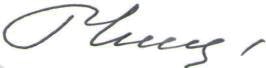 М.П.Пациент: Ф.И.О.:   			                                                                                                                                                                                 Паспортные данные: паспорт серии 	номер 	выдан:  	___________________________________________________________________________________________________________ дата выдачи: « 	» 		г.Адрес:		 Телефон:  	Я даю своё согласие на получение данных услуг за полную плату согласно действующего у Исполнителя прейскуранта цен на медицинские услуги. Я получил(а) полную достоверную информацию о медицинских услугах, оказываемых в соответствии с настоящим договором и их стоимости, порядке и сроках их оказания, а также ознакомлен(а) с иными необходимыми документами, характеризующими порядок оказания медицинской услуги на платной основе. Со всеми условиями договора согласен(а), о чем расписался( лась) собственноручно 	Подпись Пациента.